Company Name: Kobo Products, Inc.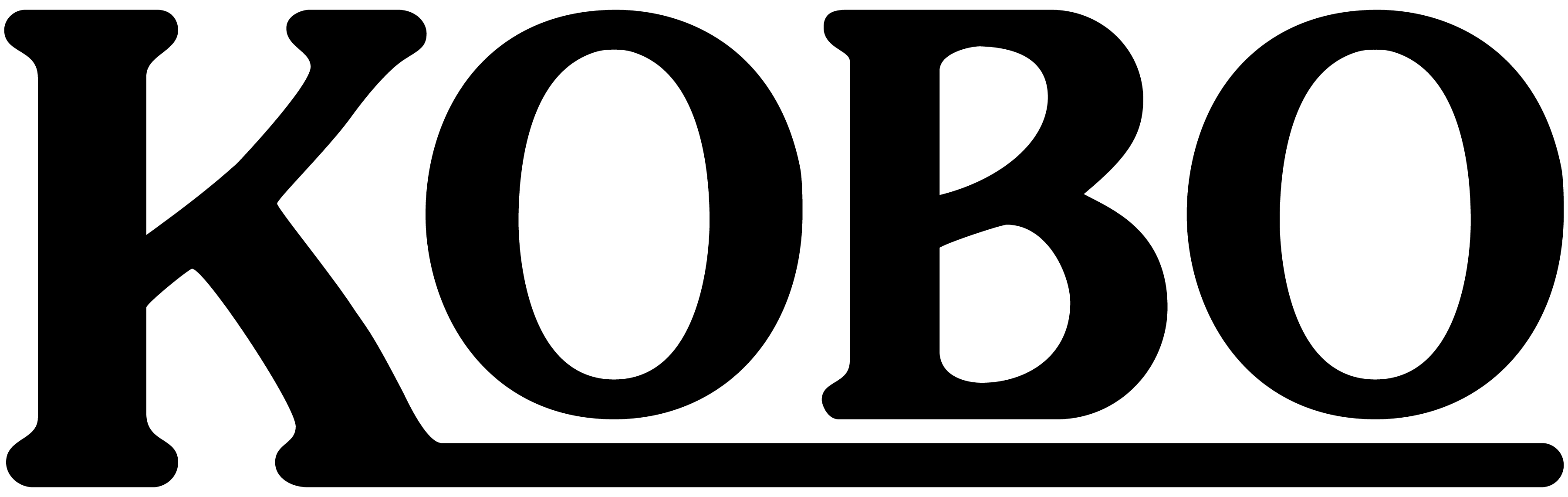 City & State: South Plainfield, New JerseyWebsite: www.koboproducts.comContact: Gina Drost				Title: Marketing CoordinatorEmail: GDrost@koboproductsinc.comPhone Number: 908-941-3402Tradeshow: NYSCC Suppliers’ DayPublication: NYSCC Supplier’s Day 2016-Call for Press ReleasesBooth Number: 608Company: UL ProspectorColor Composites:KoboGel D5: Foundation color simplified with pre-dispersed color composites in a unique elastomer gel. These composites are available in light, medium, and dark combinations for easy color additions to formulations. Use of these materials aids in color matching and enriches formulas with a silky, spreadable feel. Kobo Products, Inc. Stand 608Visit our Special Display at the Torch of Technology